ANEXOS Anexo 1(T4 grado 4 función erótica)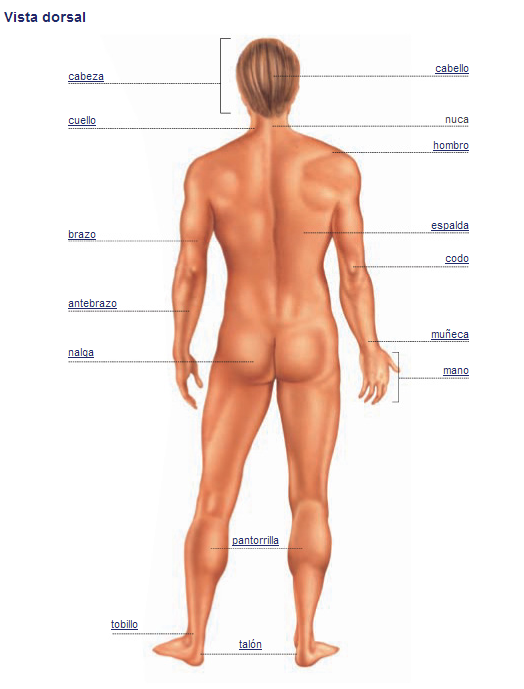 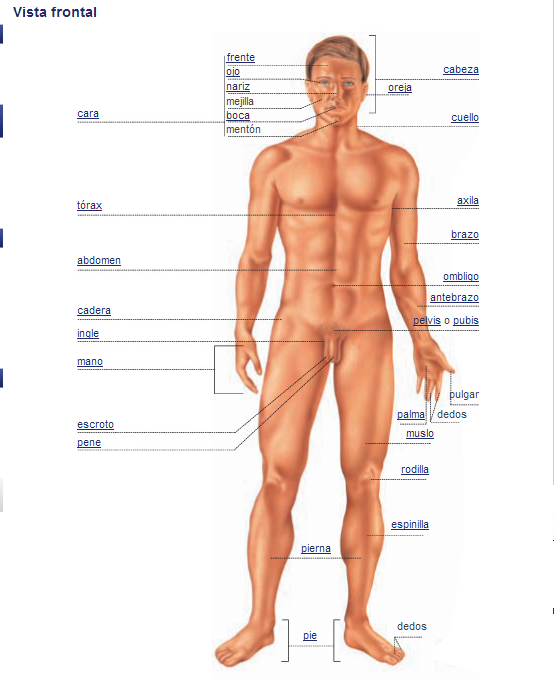 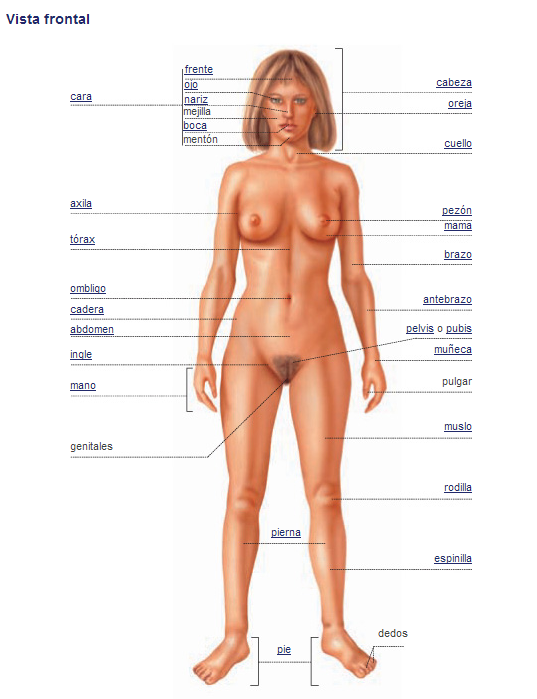 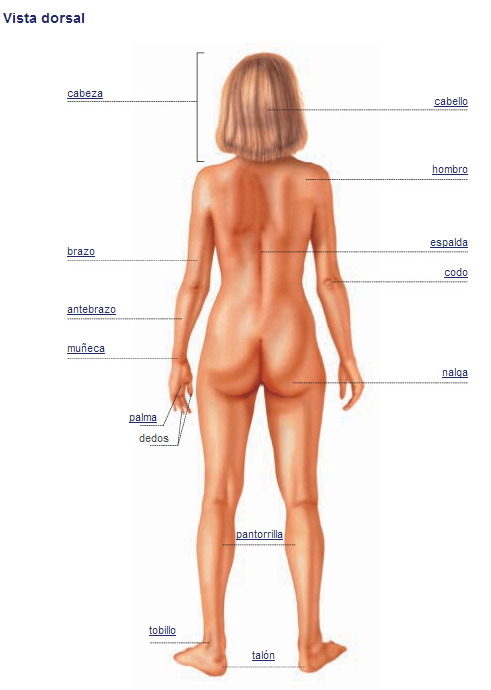 T4 Grado 4 Función eróticaT4 Grado 4 Función eróticaT4 Grado 4 Función eróticaT4 Grado 4 Función eróticaT4 Grado 4 Función eróticaOBJETIVO:Conseguir que los estudiantes desarrollen de manera sana una curiosidad hacía el cuerpo humano y sus partes. Conseguir que los estudiantes desarrollen de manera sana una curiosidad hacía el cuerpo humano y sus partes. Conseguir que los estudiantes desarrollen de manera sana una curiosidad hacía el cuerpo humano y sus partes. Conseguir que los estudiantes desarrollen de manera sana una curiosidad hacía el cuerpo humano y sus partes. C1    CONCIENTIZACIÒNTIPO DE ACTIVIDAD PROPUESTADESCRIPCION DETALLADA DE ACTIVIDADRECURSOS REQUERIDOSDURACION PROPUESTAActividad inicialComienza la actividad con una pequeña introducción:Niñas y niños sienten curiosidad por como son los demás cuerpos. Esa curiosidad es la que nos permite entender la diferencia sexual, las diferencias entre los cuerpos de su mismo sexo e imaginarnos cómo serán nuestros cuerpos cuando seamos mayores.Los modos que tenemos de expresar  curiosidad son variados, a veces incluso inadecuados. Ver cuerpos desnudos, bien en casa, bien la televisión, en las películas permite expresar y saciar la curiosidad con más frescura y serenidad. NINGUNO 5 min C2 CONCEPTUALIZACIÒNTIPO DE ACTIVIDAD PROPUESTADESCRIPCION DETALLADA DE ACTIVIDADRECURSOS REQUERIDOSDURACION PROPUESTAC2 CONCEPTUALIZACIÒNActividad- El cuerpo humano La actividad se iniciará ubicando a los estudiantes por grupos según el número de niños y niñas, es decir si el grupo es grande, se harán tres grupos de niños y dos grupos de niñas, se les dará a cada grupo un pliego de papel bond, marcadores, colores. Documentos donde expliquen y muestren la anatomía del cuerpo humano (Anexo 1). En el papel bond cada grupo de los niños deberá dibujar la silueta de la mujer con sus partes y en el grupo de las niñas deberán dibujar la silueta del hombre también con sus partes. Al finalizar sus trabajos saldrán a exponer sus carteleras.PLIEGO DE PAPEL BONDMARCADORESCOLORESDOCUMENTOS30 minC3 CONTEXTUALIZACIONTIPO DE ACTIVIDAD PROPUESTADESCRIPCION DETALLADA DE ACTIVIDADRECURSOS REQUERIDOSDURACION PROPUESTAC3 CONTEXTUALIZACION Reflexión Para terminar se realizará una mesa redonda para aclaración de dudas y charlas sobre los comentarios que surgieron a través de la actividad.NINGUNO 10 min